AANMELDFORMULIER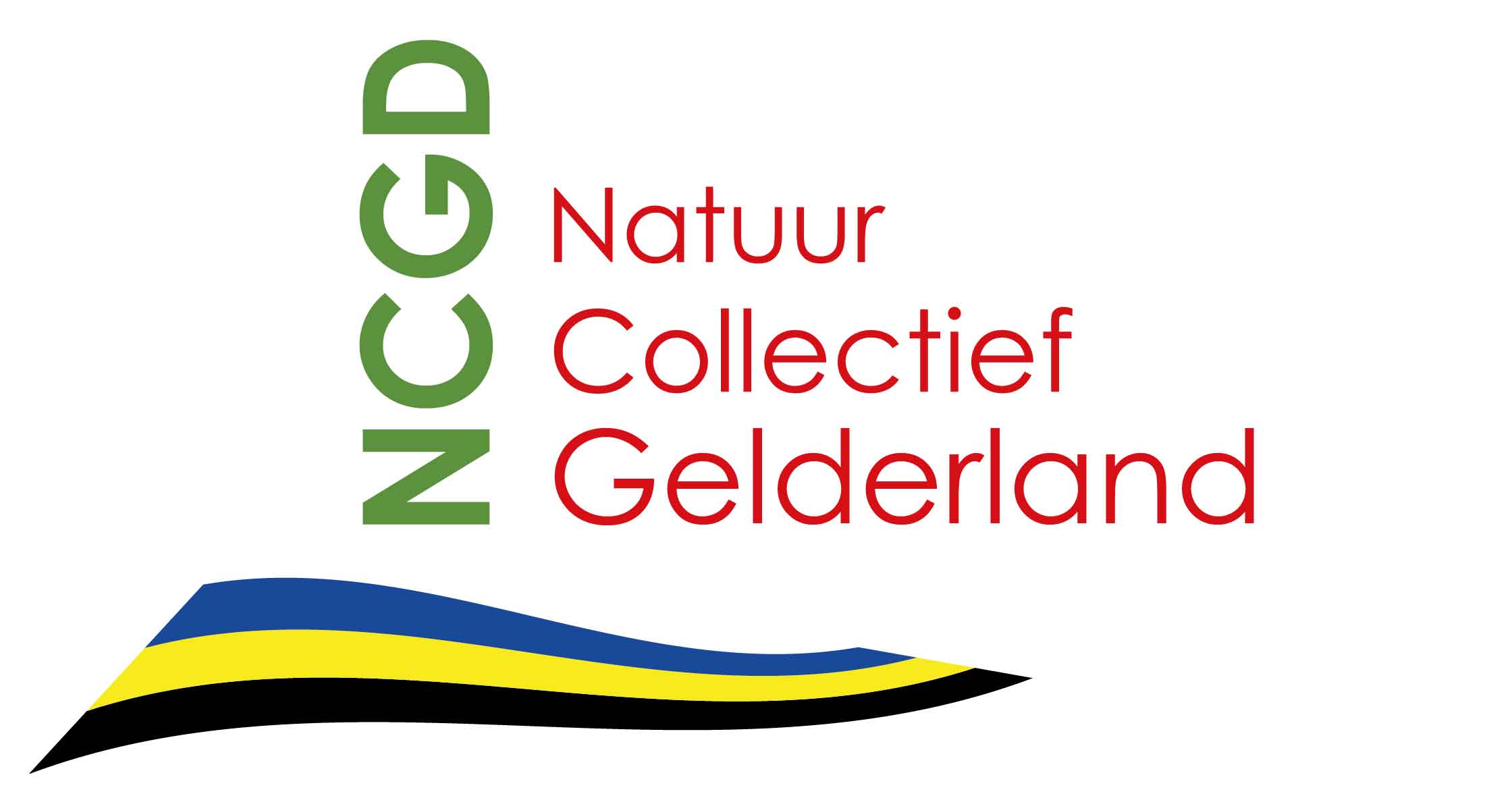 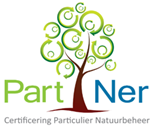 NATUURCOLLECTIEF EN STICHTING PART-NERLET OP:  De deelnemer van het collectief en de certificaathouder moeten dezelfde persoon of onderneming zijn, het certificaat is namelijk een voorwaarde voor uitbetaling door het collectief.	Deelnemer van het collectief en houder van het certificaat natuurbeheer is de eigenaar of erfpachter 	van de grond. Alleen in uitzonderingsgevallen kunt u als niet-eigenaar of erfpachter subsidie en het 	certificaat aanvragen. Neem in dat geval altijd eerst contact op met uw collectief of met Part-Ner.*Alle nog lopende beschikkingen vermelden *Stuur een kopie mee van het berekeningsformulier van de beschikking. Het collectief kan hiermee uw aanvraag beter voorbereiden.*Om de aanvraag voor een beheervergoeding SNL te kunnen opmaken hebben we al uw kadastrale gegevens nodig. De kadastrale kaart wordt over de Natuurbeheerplankaart van de provincie gelegd. Zo kunnen we zien wat we op uw naam kunnen aanvragen.Als een perceel op meerdere namen staat moet u al die namen opgeven. Anders bestaat de kans dat we een perceel niet kunnen vinden of missen.Ik ga akkoord met het gebruik en opslaan van deze gegevens door het Natuurcollectief voor het doen van de aanvraag SNL en het uitbetalen van de subsidie en door Part-Ner voor het doen van de aanvraag certificering.NB! Indien u dit vakje niet aankruist kunnen wij dit aanmeldformulier niet in behandeling nemen.ProvincieNaam deelnemer collectief / aanvrager Certificaat - kadastraal eigenaar of erfpachterNaam deelnemer collectief / aanvrager Certificaat - kadastraal eigenaar of erfpachterNatuurlijk persoon / bedrijf  (doorhalen wat niet van toepassing is)DeelnemersnummerIn te vullen door het collectiefBSN of KvK Adres:Postcode en PlaatsTelefoonnr.:E-mailadres:IBAN:Naam Bezit / Landgoed*(Deze naam komt op  het certificaat)* alleen indien van toepassingNaam Contactpersoon (bv rentmeester)*Contactpersoon voor:☐ Part-Ner (certificeringsaanvraag)☐ Natuurcollectief (subsidieaanvraag)Telefoonnr.:E-mailadres:* alleen indien van toepassingRelatienummer RVO Aantal beschikkingen SNL:Totaal aantal hectares SNL:Lopende PSN/SNL beschikkingen*Nummer beschikking:Aflopend op:Nummer beschikking:Aflopend op:Kadastrale gegevens*Naam eigenaar/namen eigenarenKad. gemeenteSectiePerceelnr.